מדינת ישראל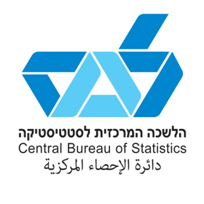 State of Israelהלשכה המרכזית לסטטיסטיקה
 חופש המידע
‏יום חמישי 25 יולי 2019
‏יום חמישי כ"ב תמוז תשע"טלכבוד
התנועה לחופש המידע (ע"ר)שלום רב,הנדון: בקשה לפי חוק חופש המידע  מיום 30.5.2019 : חדרי מחקר
מספר סימוכין: 12228
בקשתכם מיום 30 במאי 2019 לקבלת מידע אודות פעילות חדרי המחקר בלמ"ס, בשנים 2012-2018  התקבלה אצלנו ביום ראשון, ה- 2 ביוני.בקשתכם הועברה לתחום הנגשת מידע למחקר בלשכה המרכזית לסטטיסטיקה, לקבלת המידע המבוקש.מצורף קישור לאתר הלמ"ס בו ניתן למצוא הנחיות ונהלים  והוראות שהיו בתוקף במהלך התקופה , נציין כי לא היה שינוי לאורך התקופה המבוקשת
.https://www.cbs.gov.il/he/Pages/%D7%97%D7%93%D7%A8-%D7%9E%D7%97%D7%A7%D7%A8.aspxמצורפת טבלה לפי שנים עם פירוט מספר חדרי המחקר הפעילים, נציין כי במהלך שנת 2019 התווסף עוד חדר מחקר. מספר המחקרים בחדרי מחקר בתקופה המבוקשת עליהם התקבל תשלום. חשוב לציין כי מספר המחקרים שמצוינים בטבלה מתייחסים למחקרים שנוספו בשנים הרלוונטיות. בכל שנה ישנם מחקרים שממשיכים ועדין לא הסתיימו. כך לדוגמה בשנת 2018 היו פעילים בחדרי המחקר 130 מחקרים חלקם מחקרים חדשים וחלקם מחקרים שממשיכים משנים קודמות. סך הכנסות מחדרי מחקר:
לעניין הבסיס המשפטי להנגשת המידע לחוקרים, נבקש להפנותכם לפקודת הסטטיסטיקה [נוסח חדש], התשל"ב – 1972, ולנוהל חדר מחקר שמפורסם באתר הלמ"ס. הגם שהשאלה בהיבט זה איננה בקשה לקבלת מידע המצוי ברשות הציבורית במהותה וחורגת היא מתחולתו של חוק חופש המידע, נתייחס בתמצית להיבט המשפטי במענה לשאלתך. לפי  סעיף 3(2) לפקודת הסטטיסטיקה [נוסח חדש], התשל"ב – 1972,(להלן – פקודת הסטטיסטיקה), בין תפקידי הלשכה המרכזית לסטטיסטיקה (הלמ"ס) "לשתף פעולה עם מוסדות המדינה בעריכת פעולות סטטיסטיות ובפרסום תוצאותיהן;" עפ"י פקודת הסטטיסטיקה "מוסדות מדינה" הינם "משרדי הממשלה, לרבות הרשויות המקומיות, וכן רשויות, תאגידים או מוסדות אחרים שהוקמו בחיקוק או שהממשלה החליטה עליהם לעניין חוק זה". בשנת 1995 החליטה הממשלה כי המוסדות להשכלה גבוהה וכן מוסדות מחקר שאושרו לצורך זה בידי הסטטיסטיקן הלאומי ייחשבו "מוסדות מדינה" לעניין פקודת הסטטיסטיקה.על בסיס הוראות אלה משתפת הלמ"ס פעולה עם חוקרים המשויכים למוסדות להשכלה גבוהה או לגופי מחקר אחרים שהוכרו על ידי הסטטיסטיקן הלאומי, שעומדים בתנאים האמורים לעיל ובתנאי נוהל חדר המחקר, בהתאם למודל זה חלות על החוקרים המגבלות השונות הקבועות בפקודת הסטטיסטיקה.מצ"ב קישור לנוהל חדר מחקר:
https://www.cbs.gov.il/he/Documents/nohal_re_room.pdfבברכה,יפעת שני אבוחצירהממונה על חופש המידעהלשכה המרכזית לסטטיסטיקהשנהמס' חדרי מחקר2012 22013 22014  32015  32016 42017 44שנהמספר מחקרים חדשים2018312017272016332015302014232013720128שנהסכום בש"ח2018542,4622017333,5732016291,2812015356,7942014529,300201380,186201288,019